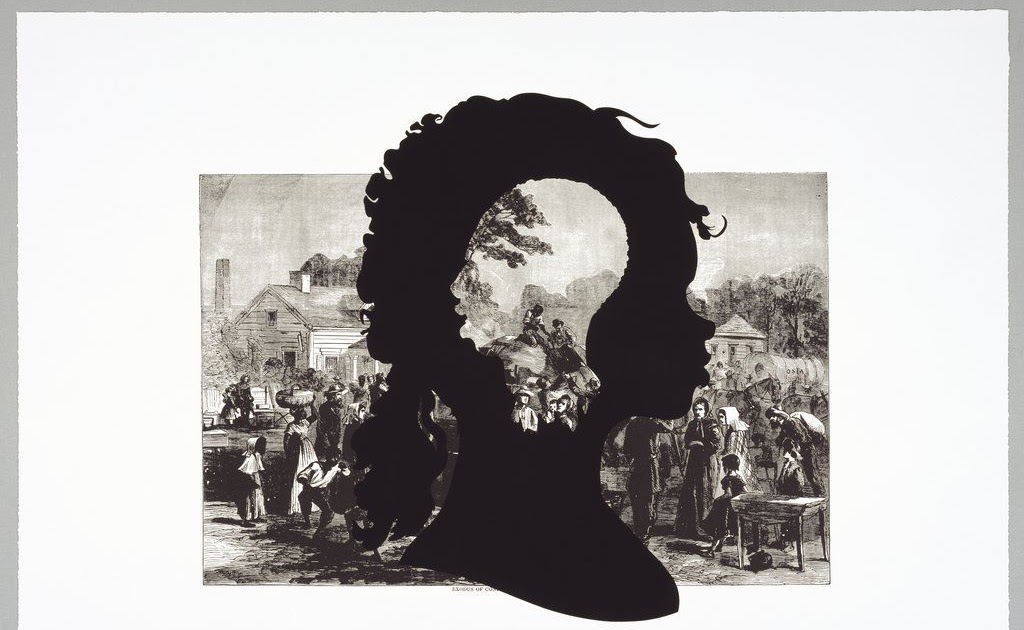 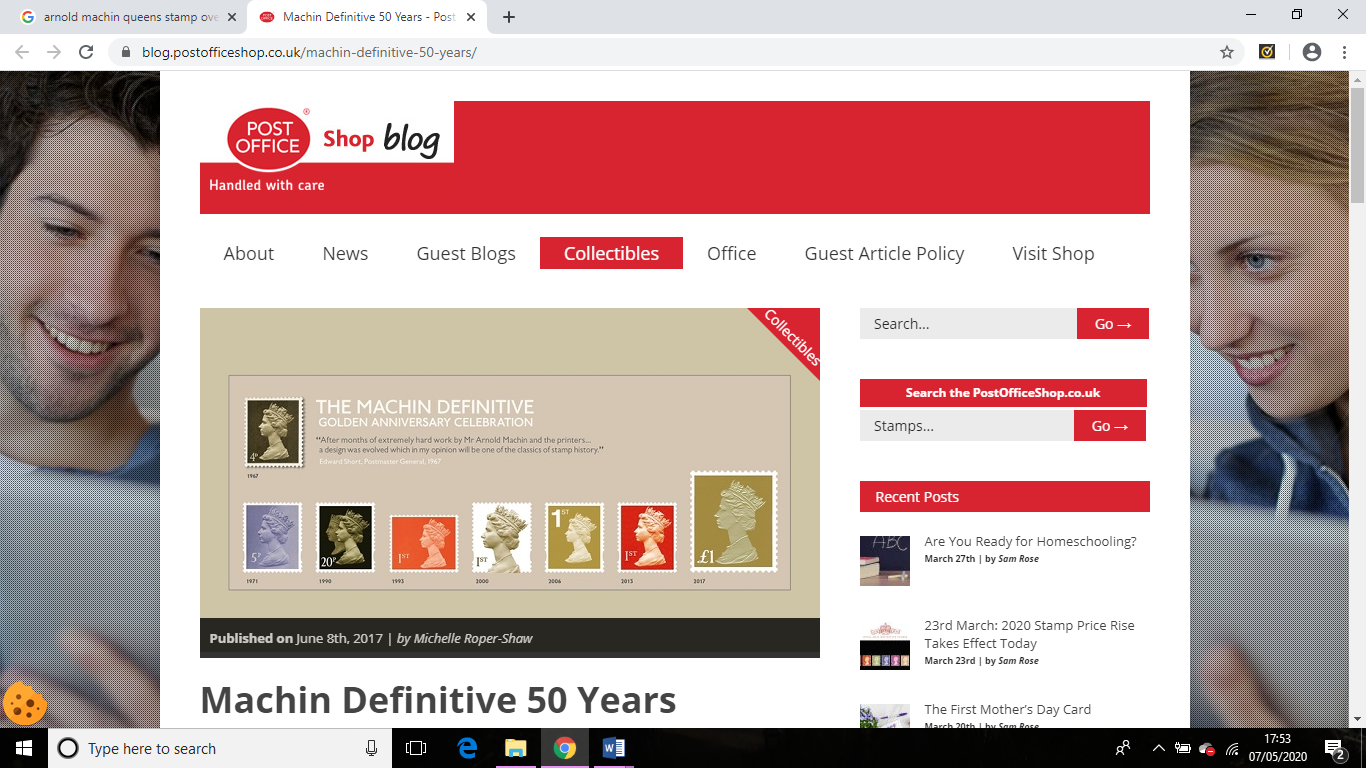 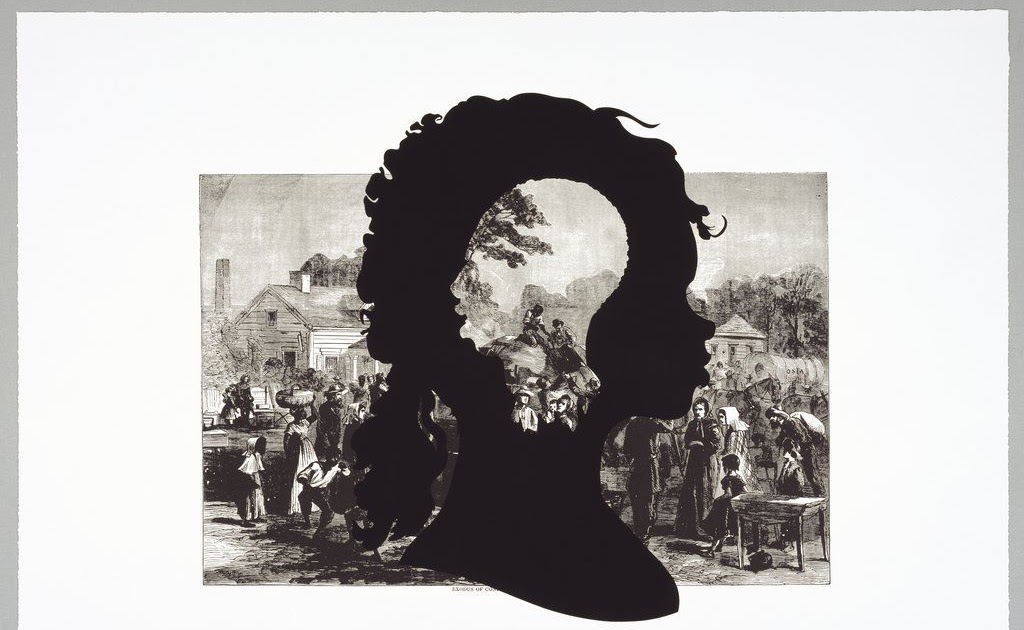 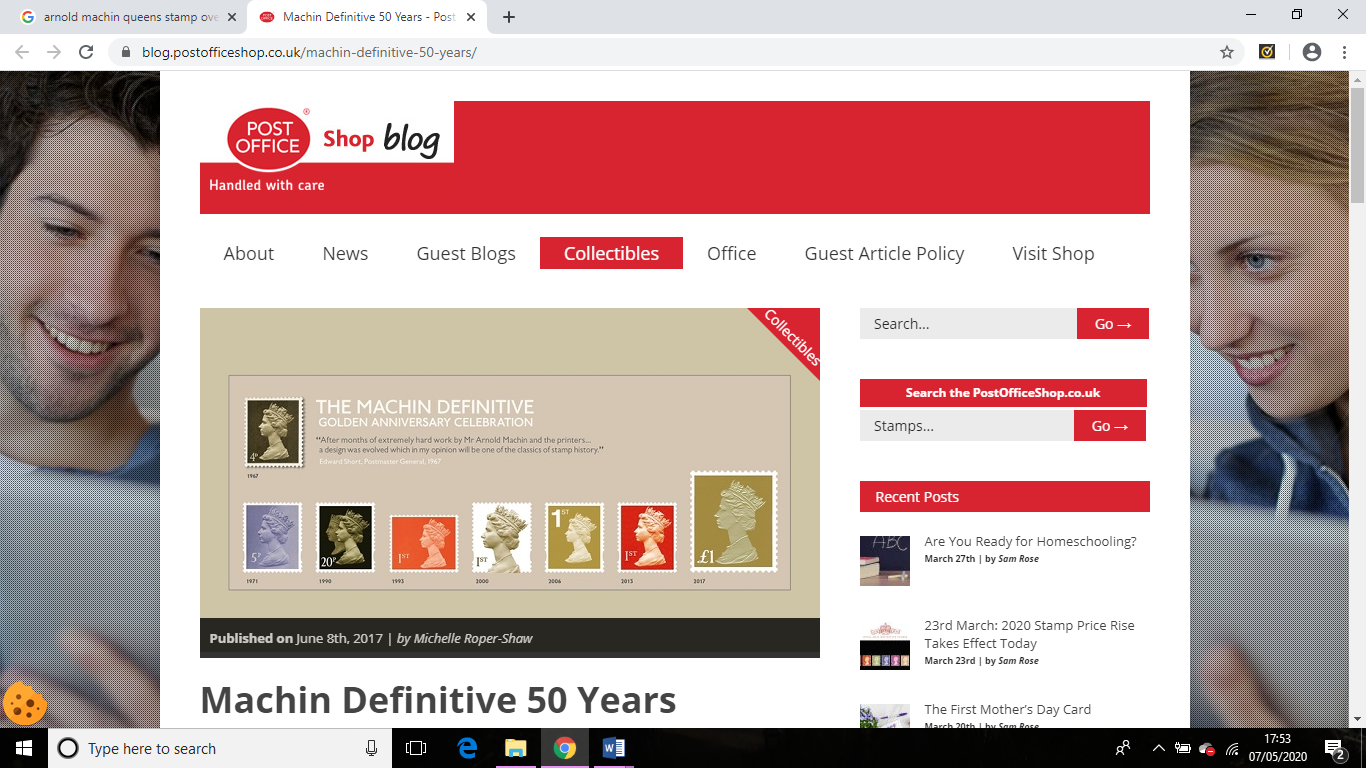 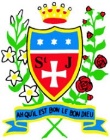 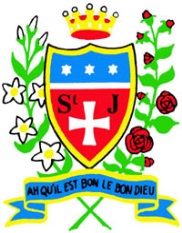 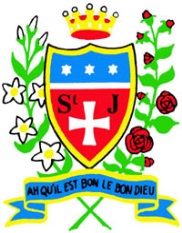 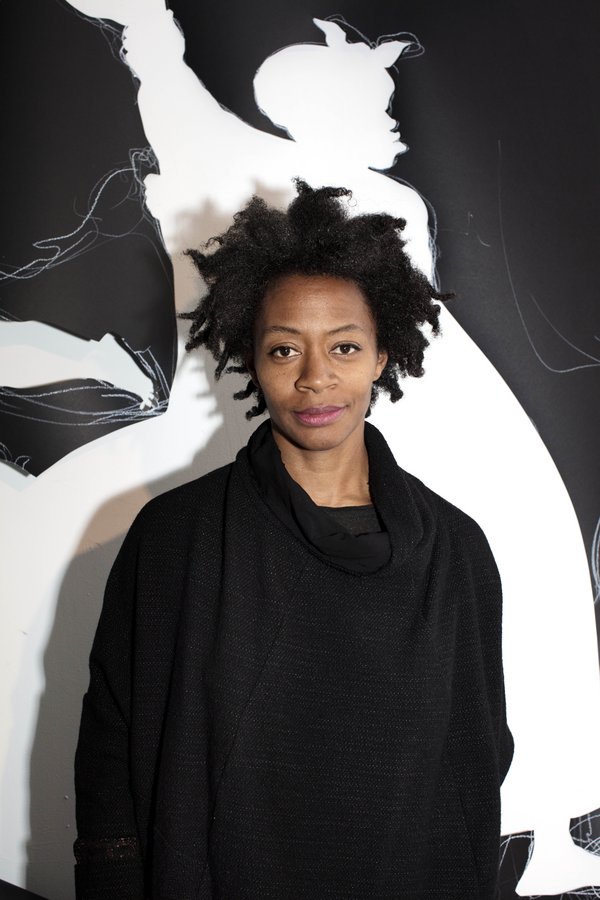 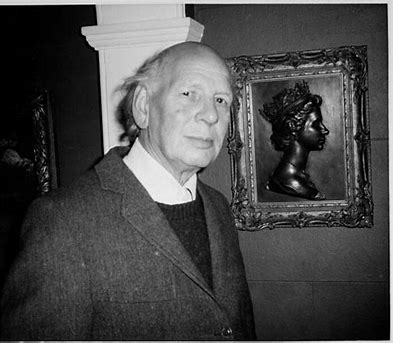 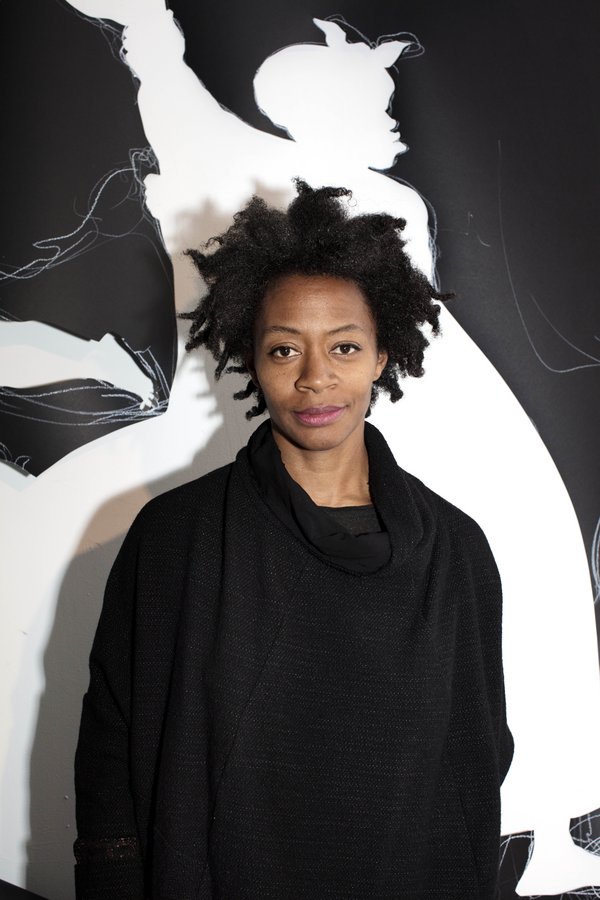 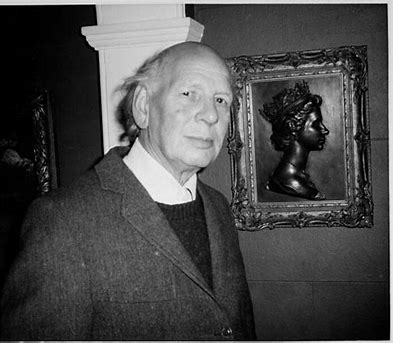 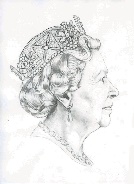 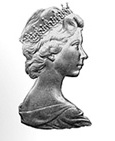 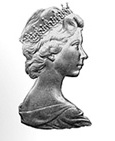 St Julie Catholic Primary School - ArtSt Julie Catholic Primary School - ArtSt Julie Catholic Primary School - ArtART – Spring TermYear: 1Unit Title: Drawing- Self portraits